                Le Jardin Sauvage 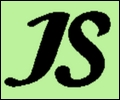   Association consacrée à l'environnement naturel du sud Corrèze« Les 2 printemps de Brive et des alentours »Actions sur l’agglo de Brive regroupant les associations naturalistes du LimousinAvrilMaiJUIN/JUILLETDate et heureThème et lieuAsso/structurePiloteAnimateur/trice1er Avril 31 maiExposition « La biodiversité vue du passé »chevet de l’église St Martin BriveVille de Brive Musée LabencheM Rigau-JourjonSamedi 1 avril9hSortie nature AyenLes oiseaux et les corridors écologiquesLPOCollectif vivre ensemble durablementBernard FaurieThomas ParéDimanche2 avril 9hSortie natureAutour de VigeoisLPOJean-Marie ChastanetVendredi21 avril20h30ConférenceLe monde souterrain du causeSalle polyvalente de LissacLes amis du CausseSerge ThénèzeDu 24 au 28 avrilAnimation enfants                        4 écoles de l’agglo : Estivaux, Vigeois, Dampniat, UssacALBLIsabelle JacobDanièle CrémouxMercredi26 Avril19hConférence                                                                                BiodiversitéCentre culturel BriveLPODidier RensonDimanche30 avril14h30SortieLes  comestibles dans la rue48h de l’agriculture urbaine« Le champ des villes »Jardin sauvageVirginie De AndradeDominique GaudefroyDate et heureThème et lieuAsso/structurePiloteAnimateur/triceLundi1 mai14h30Sortie natureFloraison sud de BriveJardin SauvageDominique GaudefroyJeudi4 mai20hanimationChauve-SourisLes Perrières rv parkingCENChristophe LagorsseDimanche7 mai10hChantier  création d’une mareVignolCENChristophe LagorsseMercredi10 mai14h30Sortie natureLes insectes PollinisateursVallée de planchetorteCPIE de CorrèzeLaurent ChabrolVendredi13 mai5h du matSortie natureL’aube des oiseauxCuremonteLPODidier Renson15 Mai –30 juinExpo voie verte, BrivePanneaux faune, flore, grottesJardin sauvageDominique Gaudefroy15 mai-30 juinExpo voie verte, BriveConcours photoJardin sauvageCollectifMercredi17 mai14h30animationPuy LentyCENJSMathieu BonhommeChristophe LagorsseBruno LabrousseDimanche21 Mai10h-18hSortie natureRV Marcillac la CrozeLes traces d’animauxJardin d’EdenJean Claude ChataurEthnobotanisteMardi23 mai9h30Sortie natureLézard ocellé …La Palein (St Cernin de Larche)CENGMHLFédé de chasseMercredi24 mai19hConférenceCentre culturel, BriveLPODidier RensonDate et heureThème et lieuAsso/structurePiloteAnimateur/trice1 au 30 juinExposition Médiathèque de Brive« Les milieux naturels de l’agglo » InsectesJardin SauvageLa cité des insectesCollectif1 au 30 juinExposition  Médiathèque de BriveLes assos naturaliste du limousinCENGMHL, LPO…1 au 30 juinExposition Médiathèque de Briveaquarelles de natureCatie FaurieSamedi3 juin15hAnimation (payant)Alliance insectes-plantesJardin de ColletteJardin sauvageDominique GaudefroyDimanche4 juin14h30AnimationHistoire des Plantes médicinalesRV devant le site de Saint AntoineLes jardins du centaure Dominique LepageMercredi7 juin 14hAnimation enfants MédiathèqueAtelier/discussion pour les enfants, autour d'un trésor de NatureThomas ParéJeudi8juin10h-17hAnimationSalle de Chasteaux, Berges du lacCoteau de la Chaume  de NoaillesCBN Massif centralRémi GuisierEmilie ChammardVendredi9 juin14h45 - 17hConférenceDes grands corridors de biodiversité Le Rex, BriveHervé CovesDimanche11 juin9h30Sortie natureVallée de la CouzeJardin sauvageDominique Gaudefroymercredi14 juin 14hAnimationVallée de Planchetorte Les enjeux de la valléeCENChristophe LagorsseBruno LabrousseMercredi 14 juin 19hConférence Centre culturel BriveLPODidier RensonDimanche25 juin10hSortie natureComprendre le paysage : délicat mélange de géologie, de nature et d'activités humaines. PlanchetorteThomas ParéMercredi 28 juin 10h-Sortie nature St RobertLes EpipactisDanielle CrémouxCatie FaurieSamedi30 juin  18hConférenceLa nature près de chez nousProjection photos animalièresLuc Valéry-GrenailleSamedi1 Juillet14h30AnimationJardin de Gaubre« Le champ des villes » Jardin sauvageVirginie De AndradeDominique Gaudefroy